РЕШЕТИЛІВСЬКА МІСЬКА РАДА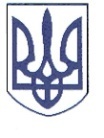 ПОЛТАВСЬКОЇ ОБЛАСТІРОЗПОРЯДЖЕННЯ	13 жовтня 2023 року 		     м. Решетилівка				№ 252Про  створення  тимчасових робочих місць для організації та проведення громадських робіт     	Керуючись статтею  34 Закону  України  ,,Про  місцеве  самоврядування  в   Україні”,  постановою  Кабінету   Міністрів   України   від   20 березня 2013 року № 175 ,,Про затвердження Порядку організації громадських та інших робіт тимчасового характеру” та  з метою  тимчасового працевлаштування безробітних осіб, які перебувають на обліку центру зайнятості,ЗОБОВ’ЯЗУЮ:	1. Створити у жовтні 2023 року 6 тимчасових робочих місць для виконання громадських робіт з екологічного захисту навколишнього середовища з оплатою в розмірі мінімальної заробітної плати.	2. Прийом зареєстрованих безробітних здійснювати на створені тимчасові робочі місця (з 16.10.2023 року по 20.10.2023 року) з оформленням документів згідно з Кодексом законів про працю України.	3. Контроль за виконанням даного розпорядження залишаю за собою.                                        Міський голова 	               Оксана ДЯДЮНОВА